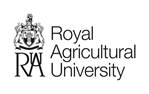 Provision of Information for Prospective StudentsThis document sets out a template and guidance for the provision of information to prospective students including key features, learning, teaching, assessment and affiliated programme-related information. This template should be completed for submission alongside the Business Case for new Programme Proposal Form. The information provided will be used to inform the programme  webpage and marketing purposes.Please answer the guidance in constructing your text. Write the text as second person narrative, ie with reference to ‘you’ (the student). It should be clear that the information provided is indicative of the typical student experience.  It is advisable to review some examples of programme  information on the University webpages before you complete the text for your course.Please ensure that any extraneous text is removed before submitting this form, i.e. the guidance text (blue text). If as a result of the planning and approval process details change, you should liaise with the Marketing Department to ensure appropriate updates. The completed document must be approved and signed off (electronically) by the appropriate RAU Head of School or collaborative partner equivalent prior submitting it together with the Business Case for new Programme Proposal Form to quality@rau.ac.uk for consideration at the Academic Strategy and Planning Committee (ASPC). Please contact quality@rau.ac.uk for upcoming committee dates.Programme title: Programme leader: Author completing this document:Job role / email:RAU Head of School or Collaborative Partner equivalent (name/email):Date:Key features of the proposed programme
Key features of the proposed programme
What makes [add programme title] special to the RAU / Partner?Provide a couple of short sentences explaining why potential students might wish to study this subject at the RAU, e.g. what significance does it have socially, globally, professionally, personally? How is this programme different from similar programmes at other institutions? What are the key features of this programme?Explain the features using bullet points, e.g flexible learning, specialist equipment, key industry links, etc.Teaching locationIf the programme is to be delivered at the RAU, please state RAU.If the programme leads to a RAU award and is to be delivered at a partner institution, it needs to be clearly stated that the programme is delivered at a partner institution [name] (or is jointly delivered), including the specific teaching location. A clear statement is to be made that there is an agreement between the RAU and [add partner’s name] for the partner to deliver the programme either solely or in part, leading to an award made by the RAU. State that the partnership is reviewed on a scheduled basis and was last successfully reapproved or is planned to be reviewed in year x. Entry requirements:State the standard RAU entry requirements for a programme at its level; (where applicable) any requirements specific to the subject, sector or PSRB requirements e.g. DBS, occupational health, travel requirements. Please note the entry requirements stated here and in the Programme Specification MUST be the same.Accreditation:Explain whether the programme will be seeking/pending accreditation or recognition by a PSRB, including what the nature of that accreditation or recognition would be (membership/accreditation, professional recognition/ certification this would confer etc.   In the case of Higher Level or Degree Apprenticeships briefly explain the nature of the employer’s involvement.What will potential applicants study and in which level of study?List here the core modules and current or planned elective  modules by title for each level of the programme. Add the following standard text after the module listing.Standard text (do not remove)RAU programmes are informed by research and current developments in the discipline and by feedback from students, external examiners and employers. Modules do therefore change periodically in the interests of keeping our programmes relevant and reflecting best practice, academically and professionally. All applicants will receive the most up-to-date information once they have accepted a place and registered for their programme. Elective modules: In the event of insufficient numbers of students being interested in an elective module, this might not be offered, but we will advise you as soon as possible and assist with choosing an alternative. What will applicants study in the modules listed above?Please outline some of the module content that students can expected to study. Why would students wish to study this course? What is the difference to other courses in the School?Provide a statement describing why students would wish to study this particular course and what is the difference to other courses that are on offer by the School.  Teaching methods:Provide a statement describing the main teaching methods and describe to students what is involved in relation to student learning, access to specialist resources (if applicable), work-based learning or placements (if applicable)Study time: Provide a statement indicating indicative study times per week, independent study time and assessment preparation.Assessment:Provide a statement explaining the types of assessments used throughout the programmes, including formative assessments and how this relates to student learning.Employability:Explain the main career paths available to students that complete this programme, including progression / postgraduate study opportunities. Where relevant include the latest statistics on % of graduates in employment and/or further study (including the date of the statistics).Programme-related costs not included in the fees:Detail additional day-to-day costs for printing, books, etc. including specific costs related to specialist equipment (e.g uniforms, sports equipment, PSRB accreditation fees etc)Any other information pertinent to student recruitment: